Дидактическая игра с прищепками (для развития мелкой моторики рук и пальцев).Дидактическая игра с прищепками является многоплановой. Это и игровой метод обучения детей (используются всевозможные приемы, можно создать и игровую ситуацию, даются указания, объяснения, показ). Также это и самостоятельная игровая деятельность детей. Обычные прищепки, которыми пользуется каждая хозяйка, являются при умелом творческом подходе отличной развивающей игрушкой для детей дошкольного возраста.Во-первых, это не игрушка, а предмет, инструмент, которым часто пользуется мама (ребенок видел это не один раз), они (прищепки) настоящие, а не игрушечные! А значит, это невероятно интересно!Во-вторых, с помощью прищепок очень хорошо развивается мелкая моторика руки,  тренируются мышцы, которые необходимы для правильного держания ручки при письме.В-третьих, это очень недорогая и экономичная игрушка, которая может занять ребенка на длительное время. Множество самых разнообразных игр с интересным сюжетом можно придумать для игры с прищепками! Примеры игр с прищепками.«ТРАВКА ДЛЯ КОРОВЫ».Цель: развитие мелкой моторики руки, развитие мышц пальчиков рук.Материалы: линейка, на которую с одной стороны заранее прикреплены  прищепки. Корова-игрушка  или любое другое животное, которое ест траву.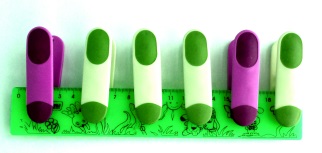 Педагог выдает детям линейки, на которые прикреплены прищепки и рассказывает историю.- У бабушки Ани есть корова Машка. Бабушка посеяла для нее травку. Травка выросла густая и сочная. Бабушка весь день на огороде работала и очень устала, сил травку рвать не осталось. Давайте нарвём травку для коровы!Дети снимают  прищепки с линейки. Педагог следит за тем, чтобы дети снимали прищепки, нажимая на них, а не стягивая.«СОЛНЫШКО»ЦЕЛЬ: Развитие мелкой моторики рук, закрепление сенсорных навыков, пространственных представлений, развитие мышления воображения, речи.МАТЕРИАЛ: Вырезанный из картона круг желтого цвета, прищепки желтого цвета.ХОД ИГРЫ: В начале игры загадать загадку:Что видим мы, взглянув в оконце?Нам ярким светом светит …..(солнце)После того как дети догадаются, что это солнце, необходимо взять желтые прищепки прикрепить к солнышку, сопровождая действия заучиванием стихотворения:Солнышко, скорей взойди,И лучи свои пришли.Чтоб они землю обогрели,Нас теплом своим согрели.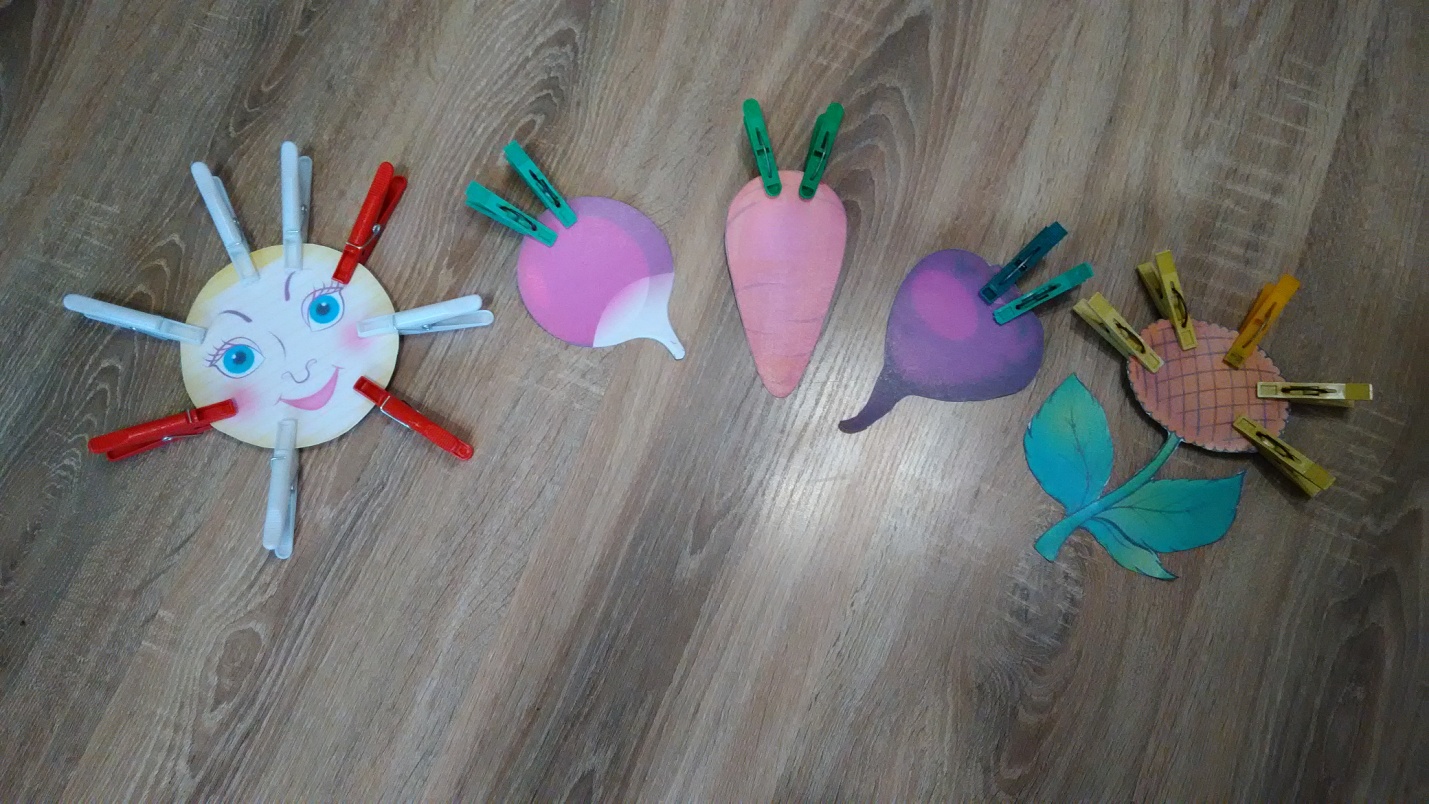 «ЁЖИК»ЦЕЛЬ: Развитие мелкой моторики рук, закрепление сенсорных навыков и пространственных представлений, развитие воображения, мышления, речи.МАТЕРИАЛ: Шаблон ежика, прищепки.ХОД ИГРЫ: Даём ребенку вырезанную из картона заготовку ёжика, на которой нарисованы глаза, нос, уши, но без иголок. Загадываем загадку:Вместо шубки лишь иголки,Не страшны ему и волки,Колкий шар не видно ножек,Звать его, конечно… (ёжик)Отгадав загадку, дети с удовольствием прикрепляют прищепки по периметру ежика.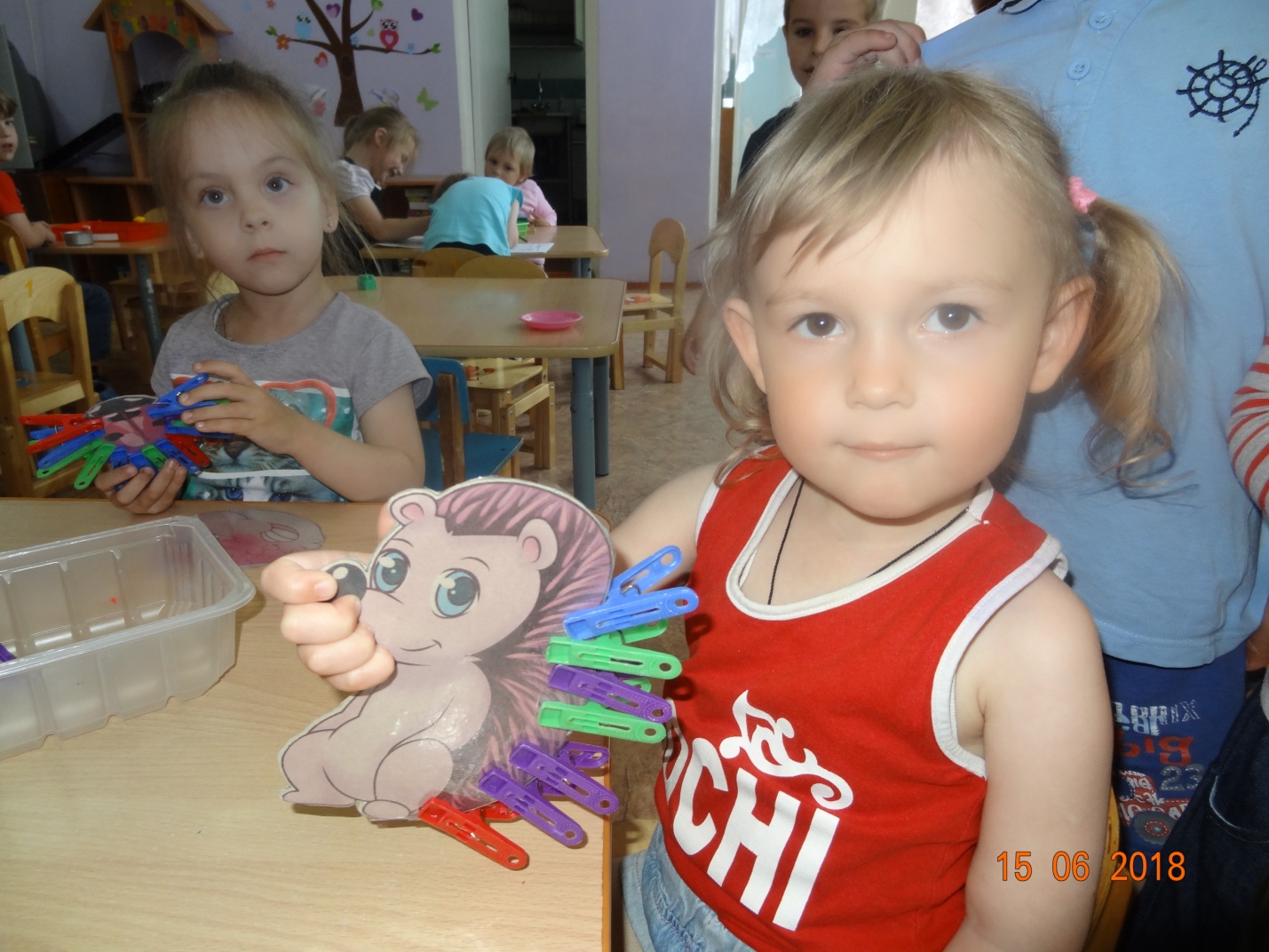 «ОВОЩИ»ЦЕЛЬ: Развитие ловкости рук и мелкой моторики, закрепление сенсорных навыков и пространственных представлений, развитие воображения, мышления, внимания.МАТЕРИАЛ: Шаблоны овощей, прищепки зеленого цвета.ХОД ИГРЫ: Раздать детям шаблоны овощей. Вспомнить названия овощей, затем воспитатель читает стихотворение:Урожай мы собиралиИ ботву всю оборвали.Мы листочки прикрепляем –Овощи узнаем.Дети прикрепляют прищепки к шаблонам.«РЫБКА»ЦЕЛЬ: Развитие ловкости рук и мелкой моторики, закрепление сенсорных навыков и пространственных представлений, развитие воображения, мышления.МАТЕРИАЛ: Шаблон рыбки, прищепки.ХОД ИГРЫ: Воспитатель читает четверостишие:Рыбка, рыбка, что грустишь?Не видать улыбки?Без хвоста и плавниковНе бывает рыбки. Рыбка по волнам плывет,И друзей к себе зовет!Рыбка не простая,Рыбка - золотая!Ребенок должен прикрепит ей плавники и хвостик. Хвостик можно сделать пышнее (прикрепить дополнительные прищепки).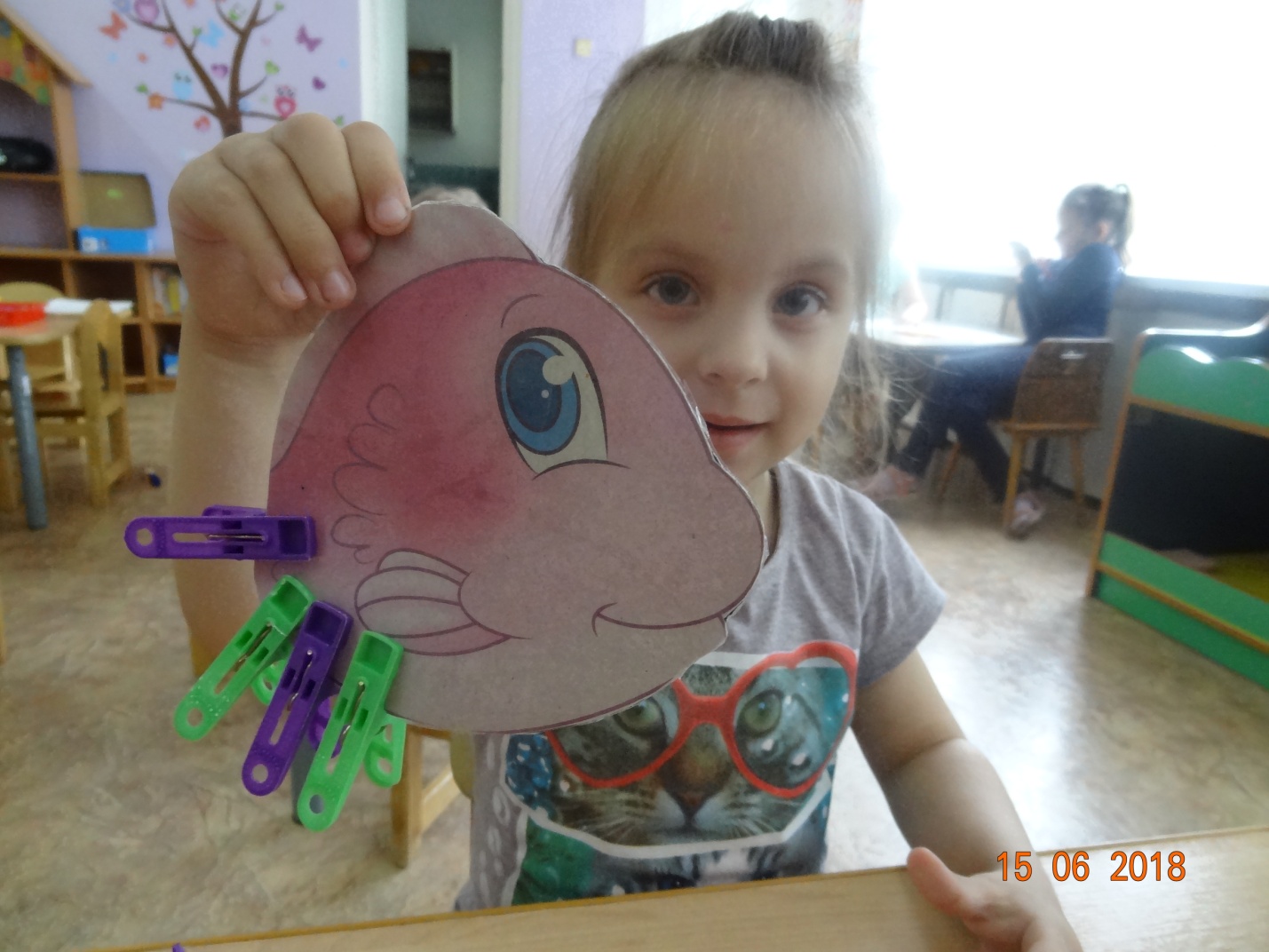 
 «БОЛЬШАЯ СТИРКА»ЦЕЛЬ: Развитие мелкой моторики рук, закрепление сенсорных навыков и пространственных представлений, развитие воображения, речи.МАТЕРИАЛ: Прищепки, веревка, кукольная одежда, платочки.ХОД ИГРЫ: Натянуть веревку. Взять кукольную одежду или несколько разноцветных платочков. Сказать ребенку, что они выпачкались. Поиграть сначала в стирку, потом предложить повесить сушить кукольную одежду или платочки на веревочку и закрепить их прищепками. Можно подбирать по цветам (синий платочек закрепляем синей прищепкой, красный платочек - красной и т.д.)Наша мамочка устала,Всю одежду постиралаМилой маме помогу,Все прищепки прицеплю.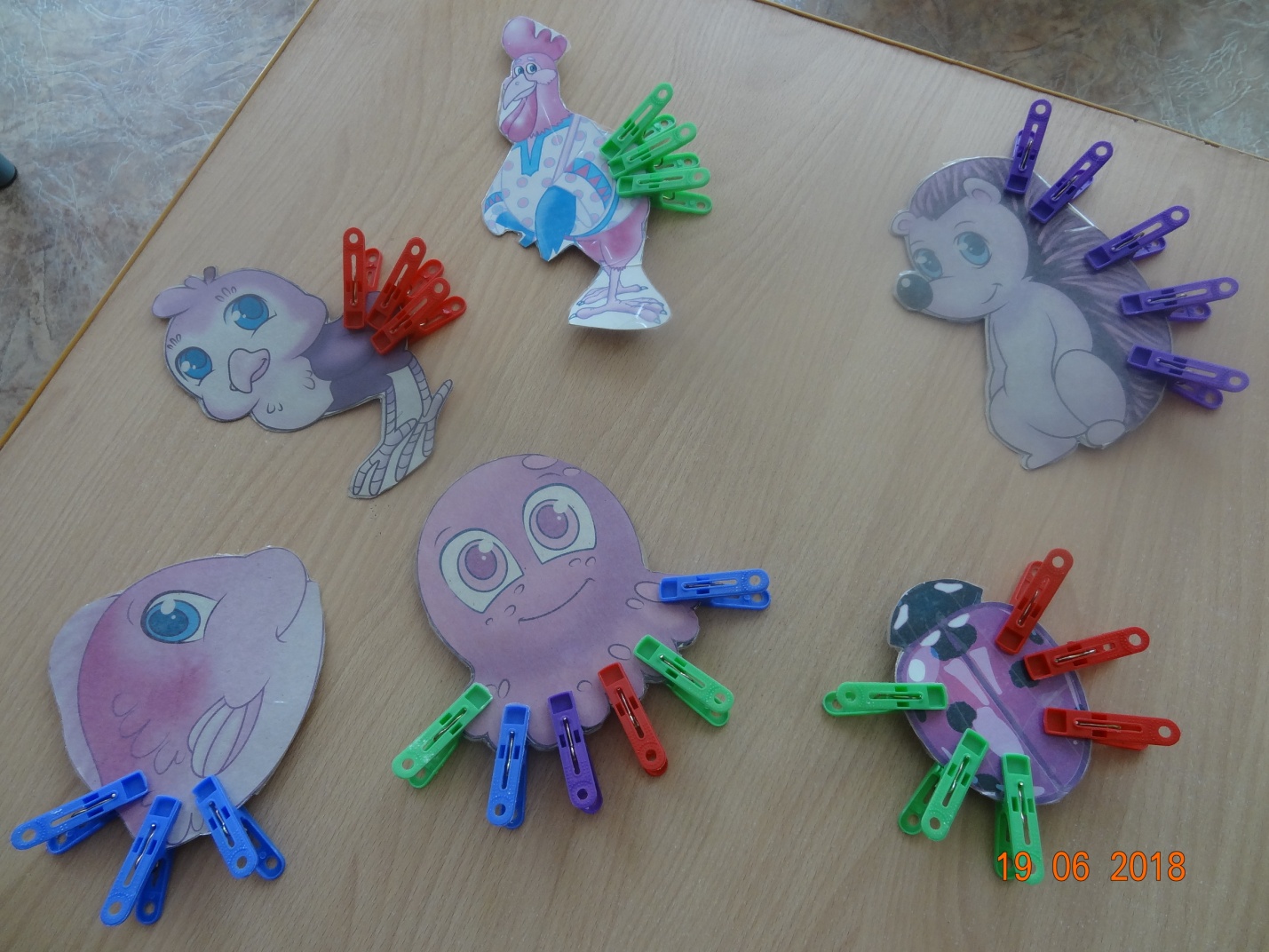 